Fiche de présence associéeCompte rendu de réunionCompte rendu de réunionCompte rendu de réunionCompte rendu de réunionCompte rendu de réunionCompte rendu de réunionCompte rendu de réunion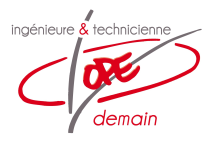 Réunion :Date :Heure :HLieu :Lieu :Participants :Participants :Participants :Participants :Participants :Participants :Participants :Documents distribuésDocuments distribuésDocuments distribuésDocuments distribuésDocuments distribuésDocuments distribuésDocuments distribuésProchaine réunion :Prochaine réunion :Prochaine réunion :Prochaine réunion :Prochaine réunion :EchéanceThématique du jour :Thématique du jour :Thématique du jour :Thématique du jour :Thématique du jour :Personne présenteCoordonnéesSignature